1+X证书“传感网应用开发”实训设备项目采购（三次招标）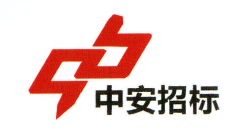 竞争性磋商文件项目编号：ZA-CG2020-010项目名称：1+X证书“传感网应用开发”实训设备项目采购（三次招标）采 购 人：海南省银行学校采购代理机构：内蒙古中安工程项目管理有限责任公司2020年10月第一部分 磋商采购公告项目概况 1+X证书“传感网应用开发”实训设备项目采购（三次招标） 采购项目的潜在供应商应在海口市美兰区文明东路渡头村16-3号三楼内蒙古中安工程项目管理有限责任公司海南分公司（“橡树园”小区旁）获取采购文件，并于2020年11月02日上午09时00分（北京时间）前提交响应文件。一、项目基本情况1.1项目编号：ZA-CG2020-0101.2项目名称：1+X证书“传感网应用开发”实训设备项目采购（三次招标）1.3采购方式：□竞争性谈判 竞争性磋商 □询价1.4预算金额：￥241.10 万元1.5最高限价（如有）：￥241.10 万元1.6采购需求：详见第三部分 用户需求书。1.7合同履行期限：双方在供货合同中约定。1.8本项目不接受联合体。二、申请人的资格要求：1.满足《中华人民共和国政府采购法》第二十二条规定；2.落实政府采购政策需满足的资格要求：2.1在中华人民共和国注册的、具有独立承担民事责任能力的法人,必须提供具有三证合一的营业执照副本复印件（加盖公章）。2.2具有良好的商业信誉和健全的财务会计制度（须提供2020年任一个月的企业纳税凭证或会计师事务所出具的2019年度财务审计报告，复印件加盖公章）。2.3有依法缴纳社会保障资金的良好记录（须提供2020年任一个月的社会保障缴费凭证，复印件加盖公章）。2.4须提供参加政府采购活动前三年内（不足三年从成立之日算起），在经营活动中没有重大违法记录的声明函。2.5投标人在 “信用中国”网站（http://www.creditchina.gov.cn/）没有列入失信被执行人、重大税收违法案件当事人名单、政府采购严重违法失信行为记录名单和中国政府采购网（www.ccgp.gov.cn）“政府采购严重违法失信行为记录名单”。（提供磋商公告发布后查询结果打印页面，并截图加盖公章胶装到磋商响应文件中）。2.6购买本项目竞争性磋商文件并缴纳磋商保证金。2.7本项目不接受联合体投标。3.本项目的特定资格要求：无三、获取采购文件3.1时间：2020年10月21日至2020年10月28日，每天上午8：30至12：00，下午14：30至17：30（北京时间，法定节假日除外 ）3.2地点：海口市美兰区文明东路渡头村16-3号三楼 。3.3方式：现场购买，联系人：郭小姐0898-5371259。注：投标人报名时请携带法定代表人授权委托书原件（含法定代表人身份证复印件及授权代表身份证复印件和原件）、营业执照副本复印件。3.4售价：￥200元/套（售后不退）四、响应文件提交4.1截止时间：2020年11月02日上午09时00分（北京时间）4.2地点：海南省海口市秀英区海盛路35号中国（海南）豪达国家级创新创业孵化基地2楼1号开标室。五、开启（竞争性磋商方式必须填写）5.1时间：2020年11月02日上午09时00分（北京时间）5.2地点：海南省海口市秀英区海盛路35号中国（海南）豪达国家级创新创业孵化基地2楼1号开标室。六、公告期限6.1自本公告发布之日起5个工作日。七、其他补充事宜7.1磋商保证金为：￥3000.00元。7.2投标人提问截止时间：2020年10月28日下午17时30分（北京时间），凡对本项目提出询问，请与内蒙古中安工程项目管理有限责任公司联系，联系电话：0898-65371259。7.3磋商保证金到账截止日期：2020年11月02日上午09时00分（北京时间）前。7.4磋商保证金支付形式：网上支付。7.5支付地址为：开户单位：内蒙古中安工程项目管理有限责任公司海南分公司开户银行：中国建设银行股份有限公司海口龙珠支行帐号：4600 1003 5360 5300 7287（注明：磋商保证金必须从投标人的基本户转出，保证金单据上必须注明项目编号或项目名称）7.6如投标人认为竞争性磋商文件的内容损害其权益的，可以书面形式向内蒙古中安工程项目管理有限责任公司提出质疑。质疑时，请将反映的内容及公司的基本信息（公司名称、联系人、联系电话等）以书面形式（法定代表人签名、加盖单位公章）送达或邮寄（以中国邮政为准）至内蒙古中安工程项目管理有限责任公司海南分公司，海口市美兰区文明东路渡头村16-3号三楼，黄工收。7.7发布公告的媒介：《中国招标投标公共服务平台》、《海南招协公共资源交易中心》、《中国海南政府采购网》。八、凡对本次采购提出询问，请按以下方式联系。1.采购人信息名    称：　海南省银行学校　地    址：　海口市南沙路48号海南省银行学校　联系方式：　0898-66793403 2.采购代理机构信息（如有）名    称：内蒙古中安工程项目管理有限责任公司地　　址：内蒙古鄂尔多斯市东胜区吉劳庆北路6号街坊6号楼05办公室。　联系方式：　0898-65371259　 3.项目联系方式项目联系人：王工电　　 话：　0898-65371259第二部分  磋商须知1．适用范围1.1 本竞争性磋商文件仅适用于本次磋商所叙述的1+X证书“传感网应用开发”实训设备项目采购（三次招标）投标人的选定。2．定义2.1 “采购人”系指采购本项目的海南省银行学校。2.2 “采购代理机构”系指组织本次磋商活动的内蒙古中安工程项目管理有限责任公司。2.3 “投标人”系指无条件接受竞争性磋商文件的各项要求，具备相应履约能力、具有《中华人民共和国政府采购法》第 22 条规定的相关条件并向磋商小组提交磋商响应文件的投标人。3．合格投标人的范围3.1在中华人民共和国注册的、具有独立承担民事责任能力的法人,必须提供具有三证合一的营业执照副本复印件（加盖公章）。3.2具有良好的商业信誉和健全的财务会计制度（须提供2020年任一个月的企业纳税凭证或会计师事务所出具的2019年度财务审计报告，复印件加盖公章）；3.3有依法缴纳社会保障资金的良好记录（须提供2020年任一个月的社会保障缴费凭证，复印件加盖公章）；3.4须提供参加政府采购活动前三年内（不足三年从成立之日算起），在经营活动中没有重大违法记录的声明函；3.5投标人在 “信用中国”网站（http://www.creditchina.gov.cn/）没有列入失信被执行人、重大税收违法案件当事人名单、政府采购严重违法失信行为记录名单和中国政府采购网（www.ccgp.gov.cn）“政府采购严重违法失信行为记录名单”。（提供磋商公告发布后查询结果打印页面，并截图加盖公章胶装到磋商响应文件中）。3.6购买本项目竞争性磋商文件并缴纳磋商保证金；3.7 本项目不接受联合体投标。如不具备以上条件则按《中华人民共和国政府采购法》第七十七条规定处理。4．投标人代表4.1竞争性磋商时法人或法人授权全权代表到场。5．费用5.1无论磋商结果如何，投标人自行承担所有与参加磋商有关的费用；5.2招标代理服务费参照海南省物价局《关于降低部分招标代理服务收费标准的通知》（琼价费管[2011]225号）文件规定计取，由成交人支付招标代理服务费。采购代理服务费采用现金、转账等方式支付，由成交人在领取中标通知书前壹个工作日一次性付清。6．竞争性磋商文件的构成6.1 竞争性磋商文件由下列文件以及在磋商过程中发出的修正和补充文件组成：第一部分 磋商采购公告	第二部分 磋商须知	第三部分 用户需求书第四部分 合同文本	第五部分 磋商响应文件格式	6.2 投标人须认真阅读竞争性磋商文件中所有的事项、格式、条款和技术规范等。投标人没有按照竞争性磋商文件要求提交全部资料，或者投标人没有对竞争性磋商文件在各方面都做出实质性响应，可能导致其响应被拒绝或无效响应等风险均由投标人承担。7．磋商响应文件7.1 磋商响应文件的组成综合评分表页码对照表：分值证明文件对应竞争性磋商文件的页码对照表。第一  商务部分7.1.1 磋商函7.1.2 投标人基本情况表；7.1.3 拟投入本项目的人员情况表；7.1.4 项目技术负责人简况表；7.1.5 投标人资格资格审查表；7.1.6 磋商保证金缴纳凭证；第二  技术部分7.1.7《用户需求书》响应第三  报价部分7.1.8 报价一览表7.1.9 竞争性磋商二次报价表7.1.10 中小企业声明函7.1.11 监狱企业证明文件7.1.12 残疾人福利性单位声明函第四  答疑纪要及补充通知（如有）第五  投标人认为需要补充的其他材料7．2 磋商响应文件编制要求(1)磋商响应文件按顺序组成，装订成册。(2)磋商响应文件一式肆份，其中正本一份，副本叁份。如果正本与副本不符，以正本为准。磋商响应文件应字迹清楚、内容齐全、数字准确。如修改时，修改处须有磋商响应文件全权代表印章。(3)磋商响应文件必须用不褪色的墨水填写或打印，并注明“正本”、“副本”字样。磋商响应文件正副本均须采用 A4 纸装订且胶装成册，不得出现散页、重页、掉页现象，不得采用活页夹装订。外封套应写明：项目名称、项目编号、投标人名称、联系人姓名和电话，注明2020年11月02日上午09 时00分前不得开启；并在密封处加贴封条并盖投标人公章密封章。(4)磋商响应文件中报价表必须加盖投标人公章和全权代表签字。(5)投标人在提交磋商响应文件截止时间前，可以对所提交的磋商响应文件进行补充、修改或者撤回，并书面通知采购人、采购代理机构。补充、修改的内容作为磋商响应文件的组成部分。补充、修改的内容与磋商响应文件不一致的，以补充、修改的内容为准。7.3 磋商响应文件必须在 2020年11月02日上午09时00分前送达磋商地点。8．磋商保证金8.1 投标人应必须在2020年11月02日上午09时00分前交纳磋商保证金,具体金额及账户：详见竞争性磋商公告。8.2 磋商保证金账户：详见竞争性磋商公告（1）投标人须从其设立的银行基本账户中汇至内蒙古中安工程项目管理有限责任公司海南分公司账户，开标时以内蒙古中安工程项目管理有限责任公司海南分公司磋商保证金到账凭证为依据。（2）交纳方式：转账（汇款单附言栏内填写项目名称或项目编号，如不按要求备注，导致无法查出到账信息不能正常参与投标的，后果由投标人自行承担。）（3）磋商保证金必须于2020年11月02日上午09时00分（北京时间）前，由投标人基本账户汇款至内蒙古中安工程项目管理有限责任公司海南分公司账户。不得以分公司、办事处、个人或其他机构的名义缴纳。8.3未按8.1和8.2条要求提交磋商保证金的将被视为投标无效。在下列情况下磋商保证金不予返还：8.3.1投标人在磋商响应文件中提供虚假材料的；8.3.2除因不可抗力或竞争性磋商文件认可的情形以外，成交投标人不与采购人签订合同的；8.3.3投标人与采购人、其他投标人或者采购代理机构恶意串通的；8.3.4 竞争性磋商文件规定的其他情形。8.4 成交投标人的磋商保证金在采购合同签订后5个工作日内无息退还。8.5 未成交投标人的磋商保证金在成交公告发布后5个工作日内无息退还。9.评审工作程序9.1 投标人全权代表向磋商小组递交磋商响应文件；9.2 无需按照《磋商响应文件》的先后顺序决定投标人磋商次序，由磋商小组随机审查；9.3 磋商小组进行资格性审查； 资格性审查9.3.1 法定代表人资格证明书原件及法定代表人身份证复印件；9.3.2 法人全权授权书原件及被授权人身份证原件；9.3.3 在中华人民共和国注册的、具有独立承担民事责任能力的法人，必须提供具有三证合一的营业执照副本复印件（加盖公章）。9.3.4 具有良好的商业信誉和健全的财务会计制度（须提供2020年任一个月的企业纳税凭证或会计师事务所出具的2019年度财务审计报告，复印件加盖公章）；9.3.5 有依法缴纳社会保障资金的良好记录（须提供2020年任一个月的社会保障缴费凭证复印件加盖公章）；9.3.6须提供参加政府采购活动前三年内（不足三年从成立之日算起），在经营活动中没有重大违法记录的声明函；9.3.7投标人在 “信用中国”网站（http://www.creditchina.gov.cn/）没有列入失信被执行人、重大税收违法案件当事人名单、政府采购严重违法失信行为记录名单和中国政府采购网（www.ccgp.gov.cn）“政府采购严重违法失信行为记录名单”。（提供磋商公告发布后查询结果打印页面，并截图加盖公章胶装到磋商响应文件中）。9.3.8 购买本项目竞争性磋商文件并缴纳磋商保证金；9.3.9 本项目不接受联合体投标。9.4 磋商小组审阅磋商响应文件，进行符合性审查：符合性审查9.4.1 投标人的资格：是否符合投标人资格要求；9.4.2 磋商响应文件的有效性、完整性：1）磋商响应文件的内容是否齐全，是否按照要求格式填写、编制，字迹是否清晰可辨；2）是否符合竞争性磋商文件的式样和签署要求且内容完整无缺漏；3）磋商响应文件上法定代表人或其授权代理人的签字或盖章是否齐全有效；9.4.3 报价项目完整性：是否对本项目内所有的内容进行投标，漏报其投标将被拒绝。9.4.4 投标有效期：磋商响应文件的有效期是否满足竞争性磋商文件要求。9.4.5 供货期限：是否满足竞争性磋商文件要求。9.4.6 磋商保证金：是否按照竞争性磋商文件的规定提供了足额有效的磋商保证金。9.4.7 资格审查表说明：1.表中只需填写“√/通过”或“×/不通过”。2.在结论中按“一项否决”的原则，只有全部是√/通过的，填写“合格”；只要其中有一项是×/不通过的，填写“不合格”。3.结论是合格的，才能进入下一轮；不合格的被淘汰。通过资格性及符合性审查且无实质性背离采购人要求的磋商响应文件，即可进行下一步评审。未通过资格性审查、符合性审查的磋商响应文件按无效投标处理。9.4.9 磋商开始，与投标人商谈各项内容：磋商小组先依据投标人制定方案进行审查，经过磋商小组所有成员集中讨论及磋商确定本项目具体要求，再给予每个合格的投标人二次报价资格。对竞争性磋商文件作出的实质性变动是竞争性磋商文件的有效组成部分，磋商小组应当及时以书面形式同时通知所有参加磋商的投标人。9.4.10 投标人应当按照竞争性磋商文件的变动情况和磋商小组的要求重新提交磋商响应文件，并由其全权代表签章。各投标人对1+X证书“传感网应用开发”实训设备项目采购（三次招标）进行报价：磋商结束后，参加磋商的投标人应当对磋商的承诺和最后报价以书面形式确认，并由全权代表签字并加盖公章。9.5 由磋商小组采用综合评分法对提交最后报价的投标人的磋商响应文件和最后报价进行综合评分。9.6 确定成交投标人。采购人与成交投标人签订合同。10.磋商内容采购项目的指标、价格、其他条件等内容。11.评审原则与评审方法11.1 评审原则11.1.1 本次磋商遵循公开透明、公平竞争、公正和诚实信用的原则。磋商小组成员按照客观、公正、审慎的原则，根据竞争性磋商文件规定的评审程序、评审方法和评审标准进行独立评审。未实质性响应竞争性磋商文件的磋商响应文件按无效响应处理，并告知提交磋商响应文件的投标人。11.1.2 项目实施机构成立磋商小组，负责磋商工作。磋商小组由项目实施机构代表和评审专家共3人及以上单数组成。磋商小组应当根据综合评分情况，按照评审得分由高到低顺序推荐取前3名为成交候选投标人，并编写评审报告。评审得分相同的，按照最后报价由低到高的顺序推荐。11.1.3 评审报告应当由磋商小组全体人员签字认可。磋商小组成员对评审报告有异议的，磋商小组按照少数服从多数的原则推荐成交候选投标人，采购程序继续进行。对评审报告有异议的磋商小组成员，应当在报告上签署不同意见并说明理由，由磋商小组书面记录相关情况。磋商小组成员拒绝在报告上签字又不书面说明其不同意见和理由的，视为同意评审报告。12.评审标准本次招标根据《中华人民共和国政府采购法》、《中华人民共和国政府采购法实施条例》（中华人民共和国国务院令第658号）、《政府采购货物和服务招标投标管理办法》（中华人民共和国财政部令第87号）、《政府采购竞争性磋商采购方式管理暂行办法》（财库[2014]214号）及省、市有关规定，磋商小组成员按照客观、公正、谨慎的原则， 根据竞争性磋商文件规定的评审程序、评审方法和评审标准进行独立评审。根据排名先后确定成交候选投标人。评分标准：本次招标采用综合评分法进行计分评定。评标委员对通过资格性审查和符合性审查的磋商磋商响应文件，从价格(四舍五入后精确到小数点后2位)、技术和商务三方面进行比较与评价，其中价格、技术和商务评分的分值分别为：各评分项目的评分标准如下：1.价格评分（1）小型和微型企业产品价格扣除a.根据财务部、工业和信息化部印发的《政府采购促进中小企业发展暂行办法》（财库[2011]181号）的规定，对小型和微型企业服务的价格给予6%的扣除，用扣除后的价格参与评审。b.《政府采购促进中小企业发展暂行办法》所称中小企业（含中型、小型、微型企业，下同）应当同时符合以下条件：①符合中小企业划分标准；②提供本企业制造的货物、承担的工程或者服务，或者提供其他中小企业制造的货物。本项所称货物不包括使用大型企业注册商标的货物。中小企业划分标准以《工业和信息化部、国家统计局、国家发展和改革委员会、财政部关于印发中小企业划型标准的通知》（工信部联企业[2011]300号）规定的划分标准为准。小型、微型企业提供中型企业制造的货物的，视同为中型企业。③参加政府采购活动的中小企业应当提供《中小企业声明函》。（2）价格分统一采用低价优先法计算，满足竞争性磋商文件要求且最后报价最低的投标人的价格为磋商基准价，其价格分为满分。其他投标人的价格分统一按照下列公式计算：①小型、微型企业评标价的计算磋商报价得分={磋商基准价／[最后磋商报价×（1-6%）]}×30%×100②小型、微型企业以外的企业评标价的计算磋商报价得分=（磋商基准价／最后磋商报价）×30%×100评审过程中不得去掉最后报价中的最高报价和最低报价，计算过程和结果保留两位小数点。2. 商务、技术评分（1）由评标委员会对所有磋商磋商响应文件的技术部分的响应进行审核和分析；（2）评委独立进行文字评价和评分，填写“技术部分响应评分表”，并给出相应的文字评价。（3）将每一个评委的评分汇集，后进行算术平均（精确到小数点后两位），得出该投标人的技术得分。评标委员会按照以下表格进行打分：商务、技术部分评审（70分）特别说明:1、根据财库【2011】181号规定，对小型和微型企业产品的价格给予6%-10%的扣除，用扣除后的价格参与评审。本项目对小型企业产品的价格给予 6%的扣除。本项目属于商业服务。根据《工业和信息化部、国家统计局、国家发展和改革委员会、财政部关于印发中小企业划型标准规定的通知》（工信部联企业[2011]300号）规定的划分标准“其中，从业人员100人及以上，且资产总额8000万元及以上的为中型企业，从业人员10人及以上，且资产总额100万元及以上的为小型企业；从业人员10人以下或资产总额 100万元以下的为微型企业”；小型、微型企业提供中型企业制造的货物的，视同为中型企业；凡是参与小微企业价格评审扣除的投标人，必须提交本公司上一年度审计报告及上一月的财务报表、从业人员名单及工资发放明细表，以此为证明是否为小微企业，不提供者不得享受小微企业价格扣除的优惠政策，提供虚假证明资料的按照无效投标处理。2、根据《财政部 国家发展和改革委员会关于印发<节能产品政府采购实施意见>的通知》（财库[2014]185号）第六规定，政府采购属于节能清单中产品时，在技术、服务等指标 同等条件下，应当优先采购节能清单所列的节能产品。3、根据《财政部 环保总局关于环境标志产品政府采购实施的意见》（财库[2006]90号）第六条规定，采购人采购的产品属于清单中品目的，在性能、技术、服务等指标同等条件下，应当优先采购清单中的产品。4、投标人须将此“综合评分页码对照表”编制到《磋商响应性文件》商务部分中，且必须准确填写分值证明文件在《磋商响应性文件》中相对应的页码，对于不填写页码或页码填写有误，影响得分的概不负责。磋商小组成员在充分审阅投标人磋商响应文件的基础上，按照评审标准对每个投标人进行综合打分，综合打分由报价得分、商务得分和技术得分构成，技术部分中“技术方案”为磋商小组成员打分的算术平均值，综合得分为各投标人的最终评审得分（小数点后保留 2 位有效数字）。按评审得分由高到低顺序，取前3名为成交候选投标人，评审得分相同的情况下，按照最后报价由低到高的顺序推荐。13．磋商评审纪律13.1 磋商小组成员内部讨论的情况和意见必须保密，任何人不得以任何形式透露给供应商或与投标人有关的单位或个人；13.2 在磋商过程中，投标人不得以任何形式对磋商小组成员进行旨在影响磋商结果的私下接触，否则取消其磋商资格；13.3 磋商小组采用以及与磋商有关的人员应当对评审情况和评审过程中获悉的国家秘密、商业秘密予以保密。14．无效投标情况说明磋商响应文件有下列情形之一的，应当按照无效磋商响应文件处理：14.1 在规定的截止时间之后递交的；14.2 未按规定交纳磋商保证金的；14.3 不具备采购文件中规定的资格要求的；14.4 报价超过限价的；14.5 不符合法律、法规规定的其他情形。15．磋商中，对价格的计算错误按下述原则修正15.1 磋商时，磋商响应文件中磋商报价表内容与磋商响应文件中明细表内容不符的，以磋商报价表为准。15.2 磋商响应文件的大写和小写金额不一致的，以大写金额为准；总价金额与按单价汇总金额不一致的，以单价金额计算结果为准；单价金额小数点有明显错位的，应以总价为准，并修改单价；对不同文字文本磋商磋商响应文件的解释发生异议的，以中文文本为准。15.3 投标人不同意以上修正，则其磋商响应文件将被拒绝。16. 成交公示成交公告内容应当包括采购人和采购代理机构的名称、地址、联系方式，项目名称和项目编号，成交投标人名称、地址和成交金额，主要成交标的的名称、规格型号、数量、单价、服务要求以及磋商小组成员。17．成交通知17.1 在磋商有效期内，采购代理机构以书面形式通知所选定的成交投标人。通知也可传真的形式，但需要随以书面确认。17.2 成交投标人按规定与采购人签订合同，采购代理机构不再向其他投标人发出通知，只按规定退还磋商保证金。采购代理机构对落标的投标人不作落标原因的解释。17.3 成交通知书将是合同的一个组成部分。18．合同授予18.1 竞争性磋商文件、磋商响应文件及磋商过程中有关补充文件均作为合同附件，并与合同具有相同的法律效力。18.2 投标人应当按照合同履行义务，完成磋商项目。未经采购人同意，成交投标人不得向他人转让成交项目。18.3 若成交投标人放弃签订合同，采购人可扣除其磋商保证金；采购人继续与磋商小组推荐的其余候选投标人按照推荐名次进行确认，最终确定成交投标人。19．本项目磋商有效期为 60个日历天。20．履约保证金根据《中华人民共和国政府采购法》第四十八条规定，本次磋商履约保证金应缴纳数额为合同金额的 / %；成交投标人在与采购人签订成交合同前缴足。21．签订合同21.1 成交投标人应按成交通知书中规定的时间、地点与采购人签订合同，否则按违约处理，其磋商保证金不予退还，并赔偿本次及再次采购所发生的费用。21.2 竞争性磋商文件、成交投标人的响应报价文件及评审过程中有关澄清文件均应作为合同附件，并与合同具有相同的法律效力。22. 质疑处理22.1 投标人如认为竞争性磋商文件、磋商过程和中标结果使自己的权益受到损害的，应在知道或应知道其权益受到损害之日起7个工作日内以书面形式向招标代理机构提出质疑。匿名、非书面形式、7个工作日之外的质疑均不予受理。22.2 投标人对同一招标环节的质疑应当在本环节法定有效期内一次性提出，否则不予受理。22.3质疑受理电话：0898-65371259   联系人：黄工23.招标代理服务费23.1本项目招标代理代理服务费参照根据《招标代理服务收费管理暂行办法》（计价格[2002]1980号）计取，共¥15250.00 元（大写：壹万伍仟贰佰伍十元整 ）。23.2由成交供应商（中标人）支付招标代理服务费：成交通知书发出前壹个工作日由成交供应商（中标人）向采购代理机构一次性支付全部招标代理服务费。第三部分  用户需求书一、项目说明1.1项目名称：1+X证书“传感网应用开发”实训设备项目采购（三次招标）1.2项目概况：1.2.1采购内容：详见“项目采购要求”。1.2.2项目预算：￥241.10 万元，最高限价：￥241.10 万元。1.2.3项目编号：ZA-CG2020-0101.3供货地点：海南省银行学校。1.4供货期限：双方在供货合同中约定。二、项目采购要求2.1采购参数表2.2商务要求2.2.1、售后服务（服务标准）（1）质量保证期：所有产品经验收合格交付使用之日起免费保修2年；提供“三包”承诺。（2）随时提供及时、高效、优质的上门售后服务，对需返修、退换的产品，在接到通知后24小时内提供上门服务。所有返修、退换的产品必须在15日内完成。2.2.2、验收方式及标准：（1）中标公示期满后，签订成交合同前，采购人有权要求中标人提供其所投产品的样品，由采购人组织相关专家进行检验和测试。如中标人不提供样品或其所提供的样品检验和测试的结果与其投标文件响应的产品不符，采购人有权拒绝与其签订成交合同并将情况上报政府采购监管部门，所产生的法律责任和后果由中标人承担。（2）中标人交付的产品必须符合中国法律法规、相关部门的相应产业标准及本采购需求的要求。中标人承诺向采购人提供的产品应是全新、完整、技术成熟稳定、性能质量良好的产品，产品及相关许可证明文件、技术文件、服务等均不存在瑕疵。（3）若在产品接收验收时发现产品有任何的短少、缺损、缺陷或与合同约定不符，中标人负责于10个工作日内退换，相关费用由中标人承担。（4）验收地点：采购人单位。2.2.3其他：（1）安全标准：符合国家、地方和行业的相关政策、法规。（2）项目的实质性要求：按本招标文件要求实施。第四部分 合同文本1、与本次磋商相关的包括但不限于下列文件，均构成合同的组成部分：A．竞争性磋商文件B．磋商响应文件C．竞争性磋商报价表等D．竞争性磋商项目技术要求等E、质疑澄清表及承诺F、成交通知书2、根据相关规定，采购人与成交投标人应自成交通知书发出之日起30日内，按照竞争性磋商文件确定的合同内容以及采购标的、采购金额、采购数量、技术和服务要求等事项签订政府采购合同。3、鉴于本项目的复杂性、亦存在磋商过程对有关内容变更的可能，本竞争性磋商文件提供拟定项目合同，仅供参与各方参考，准确和完整项目合同以项目实施方案和本竞争性磋商文件为基础，以成交后双方协商和确定的合同文本为准。政府采购项目合同书（仅供参考）项目名称：合同编号：签约地点：签订日期：______年____月____日协议书甲方：乙方：根据 （项目名称）（采购项目编号： ）的磋商结果，按照《中华人民共和国政府采购法》、《合同法》的规定，经双方协商，本着平等互利和诚实信用的原则，一致同意签订本合同如下。一、合同金额1.1合同金额为（大写）：____________元（￥____________元）人民币。本项目合同价应为全包价。合同价应包括：1+X证书“传感网应用开发”实训设备项目采购（三次招标）及与此相关的人工费、管理费用、相关设备设施的使用费用和设备折旧费及各项税费等一切与完成本项目相关费用及合同实施过程中应预见和不可预见费用。所有价格均应予人民币报价，金额单位为元。二、采购内容：见招标文件第三部分 用户需求书。三、供货期限： 双方在供货合同中约定。四、付款方式：本项目的费用，按照政府采购有关规定办理。五、违约责任1. 乙方提供的服务不符合采购文件、报价文件或本合同规定的，甲方有权拒收，并且乙方须向甲方方支付本合同总价5%的违约金。2. 乙方未能按本合同规定的时间提供服务，从逾期之日起每日按本合同总价3‰的数额向甲方支付违约金；逾期15天以上的，甲方有权终止合同，由此造成的甲方经济损失由乙方承担。3. 甲方无正当理由拒收接受服务，到期拒付服务款项的，甲方向乙方偿付本合同总的5%的违约金。甲方人逾期付款，则每日按本合同总价的3‰向乙方偿付违约金。4. 其它违约责任按《中华人民共和国合同法》处理。六、提出异议的时间和方法1.甲方在验收中如对乙方提供的货物和服务质量有异议时，应在收到货物和服务起5天内向乙方提出书面异议。2.乙方在接到甲方书面异议后，应在5天内负责处理并函复甲方处理情况，否则，即视为默认甲方提出的异议和处理意见。七、争议的解决1.合同执行过程中发生的任何争议，均以上述交付验收标准作为协商解决依据。如双方未能通过友好协商解决，按相关法律法规处理。2.在法院审理期间，除提交法院审理的事项外，合同其它事项和条款仍应继续履行。八、不可抗力任何一方由于不可抗力原因不能履行合同时，应在不可抗力事件结束后1天内向对方通报，以减轻可能给对方造成的损失，在取得有关机构的不可抗力证明或双方谅解确认后，允许延期履行或修订合同，并根据情况可部分或全部免于承担违约责任。九、税费1. 中国政府根据现行税法所征收的一切税费均由各缴税责任方独立承担。2. 在中国境外发生的与本合同相关的一切税费及不可预见费均由乙方负担。十、合同生效本合同在甲方、乙方法人代表或其授权代理人签字加盖公章之日起生效。十一、其它1.所有经双方或多方签署确认的文件（包括会议纪要、补充协议、往来信函）均为本合同不可分割的有效组成部分，与本合同具有同等的法律效力和履约义务，其生效日期为签字加盖公章确认之日期。2.如一方地址、电话、传真号码有变更，应在变更当日内书面通知对方，否则，应承担相应责任。3.未经甲方书面同意，乙方不得擅自向第三方转让其应履行的合同项下的义务。4. 本合同一式   份，甲方执   份，乙方执   份，招标代理壹份。5. 本合同签约履约地点：                        。招标人声明：本合同标的经招标人依法定程序采购，合同主要条款内容与招磋商磋商响应文件的内容一致。招标代理机构：内蒙古中安工程项目管理有限责任公司（盖章）地址：内蒙古鄂尔多斯市东胜区吉劳庆北路6号街坊6号楼05办公室法定代表人或授权代表：         （签字或盖章）签订日期：         年   月   日第五部分磋商响应文件格式1+X证书“传感网应用开发”实训设备项目采购（三次招标）磋商响应文件项目编号：ZA-CG2020-010投标人：                                                （公章）法定代表人或委托代理人：                              （签字）日期：     年  月  日初步评审表各项页码索引表综合评分表各项页码索引表目录第一  商务部分1.磋商函2.法定代表人身份证明书3.法定代表人授权委托书4.投标人基本情况表5.项目管理机构主要人员名单6.投标人资格条件证明材料7.磋商保证金缴纳凭证第二  技术部分8.《用户需求书》响应第三  报价部分第四  答疑纪要及补充通知（如有）第五  投标人认为需要补充的其他材料第一  商务部分1.磋商函致：（招标代理机构名称）我们已经获取贵公司		（招标项目名称和编号）竞争性磋商文件。经仔细阅读和研究，决定参加该项目的磋商。1、按照竞争性磋商文件的要求，我们提供的《开标一览表》包括了完成该项目所有服务内容在内的一切费用。2、我公司已详细审查全部竞争性磋商文件，包括修改文件（如有的话）以及全部参考资料和有关附件。我们理解并同意放弃对这方面有不明及误解的权利。3、我公司认可并同意提供贵公司竞争性磋商文件中要求提供的与其投标有关的一切数据或资料。4、一旦我公司中标，我公司愿意履行自己在磋商响应文件中的全部承诺和责任。5、我公司认可并愿意遵守竞争性磋商文件中对投标人的所有规定。6、我们同意按竞争性磋商文件中的规定，本磋商响应文件的有效期限为开标后60天。7、我们愿意遵守竞争性磋商文件中所列的收费标准。8、我们承诺该项投标在开标后至投标有效期截止前保持有效，不作任何更改和变动。9、我公司知道如用虚假材料或恶意方式向贵公司提出质疑，将承担相应的法律责任。同时，我公司承诺：如果有上述行为，我公司将无条件承担贵公司相关的调查论证费用。10、我们愿意按竞争性磋商文件的规定交纳	元的磋商保证金；与本投标有关的一切正式函电请与下列地址联系：地址：                                  邮政编码：                 . .联系人：                                联系电话：                 .投标人：                               （填写名称并盖章）法定代表人或授权委托人：                （签字或盖章）日期：       年    月    日2.法定代表人身份证明书投 标 人：.                                  (盖章) 地    址：                                  成立时间：      年   月   日经营期限：               . .                姓    名：                 .联系电话：                 .系                                   .（投标人名称）的法定代表人。特此证明。注:如法定代表人亲自参加开标会请填写此页即可。投标人：                     （填写名称并盖章）法定代表人：                 （签字或盖章）日期：       年   月   日  3.法定代表人授权委托书致：（招标代理机构名称）本授权委托书声明：本人（姓名）系（磋商响应单位）的法定代表人/负责人，现授权委托（单位名称）的（姓名）为我公司签署项目的磋商响应文件的法定代表人授权委托代理人，就磋商及合同的执行、完成， 全权代表我单位处理一切与之有关的事务。本授权书于	年	月   日签字生效，有效期   天.投标人：                          （填写名称并盖章）法定代表人/负责人：               （签字或盖章）委托代理人签字：                  （签字或盖章）委托代理人联系电话：                         .附：授权委托代理人《居民身份证》复印件（正、反两面）：4.投标人基本情况表投标人：                     （填写名称并盖章）法定代表人：                 （签字或盖章）日期：       年   月   日  5.项目管理机构主要人员名单注：此表可根据情况增减投标人：                     （填写名称并盖章）法定代表人：                 （签字或盖章）日期：       年   月   日  6.投标人资格条件证明材料6.1 在中华人民共和国注册的、具有独立承担民事责任能力的法人,必须提供具有三证合一的营业执照副本复印件（加盖公章）。6.2 须提供参加政府采购活动前三年内（不足三年从成立之日算起），在经营活动中没有重大违法记录的声明函。6.3 具有良好的商业信誉和健全的财务会计制度（须提供2020年任一个月的企业纳税凭证或会计师事务所出具的2019年度财务审计报告，复印件加盖公章）。6.4 有依法缴纳社会保障资金的良好记录（须提供2020年任一个月的社会保障缴费凭证，复印件加盖公章）6.5 投标人在 “信用中国”网站（http://www.creditchina.gov.cn/）没有列入失信被执行人、重大税收违法案件当事人名单、政府采购严重违法失信行为记录名单和中国政府采购网（www.ccgp.gov.cn）“政府采购严重违法失信行为记录名单”。（提供磋商公告发布后查询结果打印页面，并截图加盖公章胶装到磋商响应文件中）。6.6 本项目不接受联合体投标（提供非联合体投标声明函，格式自拟）。7.磋商保证金缴纳凭证至：（招标代理机构名称）（投标人全称) 参加贵方组织的采购项目名称：____________项目编号　___　的采购活动。按竞争性磋商文件的规定，已通过（转帐、银行汇款）形式交纳人民币（大写）　　元的磋商保证金。投标人名称：                             投标人开户银行：                          投标人银行帐号：                         说明：1.上述要素供银行转账及银行汇款方式填写，其他形式可不填。其他方式以现场递交为依据。2.上述要素的填写必须与银行转账或银行汇款凭证的要素一致，采购代理机构依据此凭证信息退还磋商保证金。投标人：                     （填写名称并盖章）法定代表人：                 （签字或盖章）日期：       年   月   日  附：注：1.投标人投标时，应当按竞争性磋商文件要求交纳磋商保证金。磋商保证金可以采用转帐、银行汇款形式交纳。2.采购人在中标通知书发出后五个工作日内退还未中标人的磋商保证金，在采购合同签订后五个工作日内退还中标人的磋商保证金。第二  技术部分8.《用户需求书》响应8.1 《用户需求书》响应表说明：请投标人对应磋商文件的 “用户需求书”中有关项目交货期（或服务期）、投标有效期、磋商保证金等商务要求以及该项目技术与服务等内容的要求，如实、完整、准确的填写该表。磋商响应文件有正、负偏离均应在下表中列明。若无偏离，请标明“完全响应”。注：1.投标人必须把磋商项目的全部服务内容事项列入此表。2.按照招标项目服务要求的顺序对应填写。3.供应商必须据实填写，不得虚假填写，否则将取消其投标或中标资格。4.完全响应：磋商应答满足竞争性磋商文件基本要求；正偏离：磋商应答优于竞争性磋商文件要求；负偏离：磋商应答低于竞争性磋商文件要求。投标人：                     （填写名称并盖章）法定代表人：                 （签字或盖章）日期：       年   月   日  8.2 项目实施方案（格式自拟）第三  报价部分1. 开标一览表项目名称 ：                                     项目编号：	服务地点：海南省银行学校。投标人：                     （填写名称并盖章）法定代表人：                 （签字或盖章）日期：       年   月   日 注: ① 投标报价应包括竞争性磋商文件所规定的招标范围的全部内容；投标总金额包括本招标书中要求的所有货物和服务的费用，包含运输、保险、税收等相关费用，招标方不再进行二次投入，请投标方注意。② 本项目投标总报价超过采购预算的将视为无效投标。附件：               1.竞争性磋商二次报价表（采购代理机构名称）：根据磋商会议上明确的各项要求，本公司对竞争性磋商项目做出最终报价如下：交货地点：海南省银行学校。注: ① 投标报价应包括竞争性磋商文件所规定的招标范围的全部内容；投标总金额包括本招标书中要求的所有货物和服务的费用，包含运输、保险、税收等相关费用，招标方不再进行二次投入，请投标方注意。② 本项目投标总报价超过采购预算的将视为无效投标。投标人：                     （填写名称并盖章）法定代表人：                 （签字或盖章）日期：       年   月   日  (说明：投标人应按以上格式制作“竞争性磋商二次报价表”，并加盖单位公章后自行携带到磋商现场，用于投标人进行最后报价。)2.中小企业声明函（投标人非中小企业可以不提供）本公司郑重声明，根据《政府采购促进中小企业发展暂行办法》（财库[2011]181 号）的规定，本公司为	（请填写：中型、小型、微型）企业。即，本公司同 时满足以下条件：1.根据《工业和信息化部、国家统计局、国家发展和改革委员会、财政部关于印发中小企业划型标准规定的通知》（工信部联企业[2011]300 号）规定的划分标准，本公司为（请填写：中型、小型、微型）企业。2.本公司参加	单位的	项目采购活动提供本企业制造的货物，由 本企业承担货物、提供服务，或者提供其他	（请填写：中型、小型、微型） 企业制造的货物。本条所称货物不包括使用大型企业注册商标的货物。本公司对上述声明的真实性负责。如有虚假，将依法承担相应责任。投标人：                     （填写名称并盖章）法定代表人：                 （签字或盖章）日期：       年   月   日  3.监狱企业证明文件（投标人非监狱企业可以不提供）享受政策优惠的监狱企业须提供由省级以上监狱管理局、戒毒管理局（含新疆生产建设兵团）出具的属于监狱企业的证明文件。4.残疾人福利性单位声明函（投标人非残疾人福利性单位可以不提供）本单位郑重声明，根据《财政部民政部中国残疾人联合会关于促进残疾人就业政府采购政策的通知》（财库〔2017〕141号）的规定，本单位为符合条件的残疾人福利性单位，且本单位参加______单位的	项目采购活动提供本单位制造的货（由本单位承担工程/提供服务），或者提供其他残疾人福利性单位制造的货物（不包括使用非残疾人福利性单位注册商标的货物）。本单位对上述声明的真实性负责。如有虚假，将依法承担相应责任。投标人：                     （填写名称并盖章）法定代表人：                 （签字或盖章）日期：       年   月   日  第四  答疑纪要及补充通知（如果有）第五  投标人认为需要补充的其他材料序号审查项目评议内容（无效投标认定条件）投标人1投标人2投标人31投标人的资格是否符合投标人资格要求。2磋商响应文件的有效性、完整性1.磋商响应文件的内容是否齐全，是否按照要求格式填写、编制，字迹是否清晰可辨；2.是否符合竞争性磋商文件的式样和签署要求且内容完整无缺漏；3.磋商响应文件上法定代表人或其授权代理人的签字或盖章是否齐全有效；3报价项目完整性是否对本项目内所有的内容进行投标，漏报其投标将被拒绝。4投标有效期磋商响应文件的有效期是否满足竞争性磋商文件要求。5供货期限是否满足竞争性磋商文件要求。6磋商保证金是否按照竞争性磋商文件的规定提供了足额有效的磋商保证金。7其它无其它无效投标认定条件。结论结论结论评分项目价格商务、技术总分分值3070100序号评审项目评分细则分值1需求响应情况投标人对磋商文件技术参数需求的响应情况：1.完全满足磋商文件技术参数要求的，得28分；2.不满足带★的重要技术参数的，每一项扣2分，扣完为止。3.其他参数不满足磋商文件要求的，每一项扣1分，扣完为止。282需求功能演示现场须提供如下功能演示（实操视频演示）：1.为利于实验的操作性与后期相关技术升级，平台与模块采用非固定式磁性吸合连接方式，不接受螺丝或针脚固定方式。2.平台须经过可靠性验证，平台实验模块槽与教学模块之间采用弹性探针触点方式供电及提供信号传输。3.实现家居情景模式设定管理，灯光照明系统智能控制，家庭环境智能控制，智能化安防报警等功能。4.可在广域网中通过PC、移动智能终端、智能网关等设备登录此云平台（至少提供PC及移动智能终端方式）。5.具备项目管理功能，提供定制化的项目中心集中管理。6.支持物联网SAAS项目的新建并支持授权API的自动生成功能。7.支持物联网云网关的配置，支持云网关的设备管理、编辑等功能。8.需能提供多种的项目案例配置默认地址，至少提供智能家居安居、养殖案例等默认地址配置。要求：1.演示视频必须是真实的设备及软件使用和运行，不允许PPT、静态展示；2.完全满足功能演示视频，得16分；3.如有一项功能演示不满足扣2分，16分扣完为止。163投标人资质情况1.具有ITSS信息技术服务运行维护标准符合性证书肆级或以上的，得1分；173投标人资质情况2.具有CCRC信息安全服务资质认证证书（信息系统安全运维），得1分；173投标人资质情况3.具有CCRC信息安全服务资质认证证书（信息系统安全集成），得1分；173投标人资质情况4.具有质量管理体系认证证书ISO9001:2015标准，得2分；173投标人资质情况5.产品制造商在本地有直属机构或签约代理服务商，提供证明文件得3分，不满足或未提供相关证明得0分。（证明材料：提供证书复印件加盖公章）173投标人资质情况6.根据投标人提供的自2017年至今单个类似项目业绩评分，按每提供1个业绩得2分，满分4分（本项不累计得分，以提供盖章的中标通知书复印件和供货合同复印件为准。注：开标时提供清单复印件并加盖公章，原件备查。173投标人资质情况7.投标人能够提供2名以上人员驻场服务，驻场人员通过产品制造厂商的与本项目相关证书，得5分，未提供得0分。并提供7*24服务。证明材料：提供项目服务人员在投标时间截止日之前近六个月在投标人单位社保缴纳凭证（《投保单》或《社会保险参保人员证明》，提供复印件加盖公章，不提供不得分）。174项目实施方案投标人根据采购需求内容，对本项目提出实施方案。1.项目实施方案的专业性、科学性和可操作性以及服务措施可行性强，得5分；2. 项目实施方案的专业性、科学性和可操作性以及服务措施可行性一般，得3分；3. 项目实施方案的专业性、科学性和可操作性以及服务措施可行性差，得2分；4.未提供项目实施方案的，得0分。55售后服务承诺投标人根据采购需求内容，对本项目提出售后服务方案。1.提供针对本项目的售后服务承诺内容详细、针对性强，得4分。2.提供针对本项目的售后服务承诺内容较详细、针对性较强，得3分。3.提供针对本项目的售后服务承诺内容一般、针对性较差，得2分。4.未提供售后服务承诺的，得0分。46投标报价1.报价得分=（评标基准价／投标报价）×30%×1002.评审过程中不得去掉最高报价和最低报价，计算过程和结果保留两位小数点。3.满足招标文件要求且投标价格最低的投标报价为评标基准价，其价格分为满分30分。4.超出招标控制价的报价视为无效报价。30序号设备名称技术参数数量单位单价1传感网应用开发实训套件传感网应用开发实验平台★1)平台须能够提供至少3种不同安全电压等级的独立电源输出接口。★2)平台须支持自主电路搭建，内嵌集成电路实验板（面包板）。★3)平台须支持“通讯”与“自动”两种通信模式，并支持面板一键切换。4)支持与PC及Android设备联机实验。5)平台具备实验模块在线监测功能。6)平台支持多种课程实训。★7)平台支持传感网应用开发职业技能认证培训系统。8)为利于实验的操作性与后期相关技术升级，平台与模块采用非固定式磁性吸合连接方式，不接受螺丝或针脚固定方式。★9)平台须经过可靠性验证，平台实验模块槽与教学模块之间采用弹性探针触点方式供电及提供信号传输。物联网云平台★1）实现家居情景模式设定管理，灯光照明系统智能控制，家庭环境智能控制，智能化安防报警等功能。★2）可在广域网中通过PC、移动智能终端、智能网关等设备登录此云平台。3）具备项目管理功能，提供定制化的项目中心集中管理。★4）支持物联网SAAS项目的新建并支持授权API的自动生成功能。5）支持物联网云网关的配置，支持云网关的设备管理、编辑等功能。6）云平台与物联网项目云网关之间的心跳轮询时间可在3-15S之间灵活设置。7）需能提供多种的项目案例配置默认地址，至少提供智能家居安居、养殖案例等默认地址配置。8）兼容行业中常见的物联网功能节点，至少支持数字量Modbus、模拟量Modbus及Zigbee无线传输类型的节点管理。9）支持至少15种以上常用传感器节点，支持温度、湿度、水温、二氧化碳、光照、风速、大气压力、空气质量、可燃气体、火焰、红外对射传感器等。10）同时支持手动与默认的物联网节点配置方案，提供至少一种默认节点配置方案。11）支持物联网节点的状态查询并按需控制。ZigBee协调器模块1)适用于2.4GHz、IEEE 802.15.4.ZigBee和 RF4CE 应用。2)支持ZigBee2007/ ZigBee2007 PRO协议。3)可应用在2.4-GHz IEEE 802.15.4系统、RF4CE控制系统、ZigBee系统。4)Zigbee开发模块可以支持外置数字量输入通道，模拟量输入通道，数字量输入输出通道。5)支持多种无线网络组网模式：点对点通讯、星状通讯、树状通讯、广播通讯。6)具备RS-232通信接口。7)带USB2.0控制器，具备全速接口。ZigBee模块1)适用于2.4GHz、IEEE 802.15.4.ZigBee和 RF4CE 应用。2)支持ZigBee2007/ ZigBee2007 PRO协议。3)可应用在2.4-GHz IEEE 802.15.4系统、RF4CE控制系统、ZigBee系统。4)Zigbee开发模块可以支持外置数字量输入通道，模拟量输入通道，数字量输入输出通道。5)支持多种无线网络组网模式：点对点通讯、星状通讯、树状通讯、广播通讯。M3主控模块（CAN/485）1)支持ISO国际标准化的串行通信协议。2)通过CAN收发器接口芯片与物理总线相连。3)内置总线ESD保护：±16kV HBM。4)兼容ISO 11898-2标准。5)总线支持不少于120个节点的连接。6)数据速率至少1Mbps。7)支持三种工作模式：高速、低功耗、斜率控制。8)具备独立的RS-485通信总线，收发可控。9)内置TVS/ESD保护（HBM:±2kV），驱动器输出短路保护。10)3.3V供电，兼容5V逻辑电平接口。11)支持不少于32个收发器的总线连接。12)传输速率至少10Mbps。NB-IoT模块1)内置Cortex-M3(32位），主频支持 32 kHz 到 32MHz，64K FLASH,16K RAM,4K EEPROM,支持ADC（12位）24个通道。2)支持频段B8(900MHz),B5(850MHz)。3)支持AT指令：3GPP TR 45.820和其它AT扩展指令。4)下载方式支持UART。5)支持节点盒独立供电方式。6)支持OLED液晶。7)支持SWD调试接口。8)支持传感器扩展接口。多功能底座1)支持USB供电，采用USB-B型母口。2)须内置不低于1000mAh可充电锂电池，其接入状态可通过滑动开关切换，并带有充电管理功能，电池充电状态通过指示灯提示。3)具备至少一个RS-485接口，可将NB-IOT、LoRa的实验模块连接到其它带有RS-485通信接口的设备。4)内置UART-USB2.0转换电路，实现实验模块与PC机的数据通信。物联网网关1）处理器主频不低于580MHz。内部集成了DDR2控制器、SPI控制器接口、PCI-E控制器、TF卡等接口，硬件资源丰富，能够作为高端产品的高性能CPU使用。2） Ethernet接口：网关内部集成了10/100自适应以太网，可直接实现LAN口及WAN口功能，每一个完整的收发器通过网口变压器连接到网口，遵循IEEE802.3和IEEE802.3u规范。3）WIFI：a.符合IEEE 802.11b/g/n标准。b.支持2.4G 300MHz全功能无线路由。c.支持WEP/TKIP/AES数据加密。d.支持WPA/WPA-PSK、WPA2/WPA2-PSK安全机制。e.支持Wi-Fi Direct(P2P)连接。f.支持工作模式：Station/SoftAP/SoftAP+Station。g.传输距离：室内约50米。室外约100米（典型可视环境下）。4）安全：使用硬件加密芯片，包含EEPROM 阵列，可用于存储至少16 个密钥、证书、其他读/写、只读或密码数据、使用记录和安全配置。可通过多种方式限制对存储器各个部分的访问，并且可以锁定配置以防止更改。可通过标准I2C 接口至少1 Mb/s 的速度访问器件。芯片可采用椭圆曲线加密和ECDSA 签名协议实施完整的非对称（公钥/私钥）加密签名解决方案。该器件可对NIST 标准P256 主曲线进行硬件加速，并支持从高质量私钥生成到ECDSA 签名生成、ECDH 密钥协议和ECDSA 公钥签名验证的完整密钥生命周期。此外，芯片还可以在硬件中实施AES-128、SHA256 以及多种SHA 衍生品，如HMAC（SHA）、PRF（TLS 中的密钥派生功能）和HKDF。便于GCM 加密/解密/身份验证，支持Galois Field Multiply（又名Ghash）。5）其他接口：具备电源接口。TF卡槽。RS-232接口不少于4个。RS-485接口不少于 2个。移动实训台1)可置于普通桌面上，灵活快速搭建物联网实训环境。2)配置网孔面板，可从正面、背面灵活安装各类物联网设备。3)电源输入：220V。4)强电供电至少6组，220V 3孔插座。带电涌保护功能，有SPD指示灯。5)弱电供电至少2组，每组不少于三种不同输出电压。6)网络接口：至少支持1个WAN口和4个LAN口。7) 支持WIFI功能。报警灯1）发光材料： LED。2）工作电流：120mA。3）频闪速度：至少90次/分钟。灯泡1）标准螺口带底盒灯座。2）LED照明灯。继电器模块1）至少两路控制继电器。2）继电器规格为7A-240VAC。10A-24VDC。10A-110VAC。可定义传感器（支持模拟输出）1）支持通过服务下发的方式，对传感器类型、连接方式、传输协议和生成数据进行自定义。2）可定义传感器可模拟出多种传感器数据并输出模拟信号。3）工作电压：DC 12V@1A。4）通讯协议：支持WiFi、RS-485通讯。WiFi技术参数：a)兼容IEEE 802.11 b/g/n协议，内置完整TCP/IP协议栈。b)WiFi@2.4GHz，支持WPA/WPA2安全模式。c)支持TCP、UDP、HTTP、FTP。d)支持Station/SoftAP/SoftAP+Station无线网络模式。5）输出：a)具备1路12-bit电流源输出，输出电流范围可编程设置为4-20 mA、0-20 mA或者0-24 mA，输出温漂±3ppm/℃。b)具备1路12-bit DAC输出，采样率最高3.2Msps，输出电压不大于3.3V。c)具备1路脉冲输出（3.3V逻辑电平，非隔离）。6）外型尺寸不大于：90×70×60MM （含天线）。模拟量传感模块输出信号是电压型模拟量的传感器组合，用于光照度、气体浓度传感实验。光敏传感器模块：1）暗电流：0.2μA。2）亮电流：4μA（Vdd=5V,10Lux,Rss=1kΩ），40μA(Vdd=5V,10Lux,Rss=1kΩ)。3）感光光谱：880~1050 nm。4）功耗不大于50mW，电流不大于30μA。可燃性气体传感器：1）回路电压±5V，加热电压最高直流24V。2）对甲烷、乙烷、丙烷等可燃性气体灵敏度高。3）测量范围：500~10000ppm。4）灵敏度（电阻比）：0.60±0.05。5）加热器功耗：835mW。空气质量传感器：1）加热器电压5V±0.2V AC/DC，回路电压5V±0.2V DC。2）对VOC、氨气、硫化氢等气体灵敏度高。3）加热器功耗：280mW。4）灵敏度（传感器电阻变化率）：0.15~0.5。数字量传感模块输出信号是数字量的传感器组合，用于温度、湿度、心率等传感实验。温湿度传感模块规格：1）工作电压：3.3V或5V。2）电容式传感器测量相对湿度，带隙传感器测量温度。3）默认测量分辨率为温度14 位、湿度12 位，可通过给状态寄存器发送命令将其降低为温度12 位、湿度8 位。4）湿度测量范围：0～100% RH，温度测量范围：-40～+123.8℃。5）湿度测量精度：±3.0%RH，温度测量精度：±0.4℃。6）全量程标定。7）两线串行通信接口。心率传感模块规格：1）工作电压：3.3V或5V。2）集成心率监测仪和脉搏血氧仪功能。3）I2C通信接口，并带中断信号输出，逻辑电平均为3.3V。4）可编程采样率和LED电流，低功耗。开关量传感模块输出信号是开关量的传感器组合，用于热释电红外、火焰、声音等传感实验。热释电红外传感器：1）工作电压：3.3V或5V。2）信号输出信号电平：高3.3V/低0V。3）感应范围：小于120度锥角，7米以内。4）延迟时间：可调（0.3秒~10分钟）。5）封锁时间：0.2秒。6）触发方式：L不可重复，H可重复，默认值为H。声音传感模块：1）灵敏度：-48~66dB。2）频响范围：50~20kHz。3）方向特性：全指向。4）信噪比：大于58dB。5）声音信号强度阈值电位器可调。火焰传感模块：1）探测波长：700~1100 nm。2）供电电压：3.3V或5.5V。3）探测距离：大于1.5m。4）带有开关量和模拟量两种输出。应用开发配件包含线材、仿真器、接口转换器等配件。45套2传感网应用开发教学资源★1）授课教材授课教材内容须涉及“传感器应用开发（初级）”的考证要求掌握的内容。本教材包含数据采集、RS485总线技术基础、CAN总线技术基础、ZiggBee基础开发、NB-IoT数据传输五个学习单元，覆盖了标准四个工作领域的知识点和技能点，教材内容充分体现了传感网应用开发相关人员在职业活动和个人职业生涯发展中所需要的综合能力。2）授课PPT 每学习单元至少准备1个PPT文档，共5个学习单元。贴合实际教学，PPT生动形象，具有带入性。要求：a.版式设计独特、新颖、颜色统一。b.模板朴素、大方，颜色适宜，便于长时间观看。在模板的适当位置标明课程名称、模块（章或节）序号与模块（章或节）的名称。c.多个页面均有的相同元素，如背景、按钮、标题、页码等，可以使用幻灯片母版来实现。3）授课视频a.须提供不少于50个教学视频，每个视频时长不少于2分钟。b.视频内容须基于所授课程中所包含的重要知识点，视频内容须聘请行业专业教师共同开发。c.输出统一，具有高清画质。d.声音和画面要求同步，无交流声或其他杂音等缺陷，无明显失真、放音过冲、过弱。伴音清晰、饱满、圆润，无失真、噪声杂音干扰、音量忽大忽小现象。解说声与现场声、背景音乐无明显比例失调。★4）教学工具包教学软件工具包：a.能够提供传感网应用开发职业技能等级认证所需的教师讲授和学生学习的辅助工具，方便在课堂教学中随时使用。★5）配套源码a.能够提供传感网应用开发职业技能等级认证所需的源码须提供源码的部分样章。1套3收纳方案★储物柜1）钢制储物柜，规格尺寸不大于：1800*1100*500mm。2）至少承重500KG，柜体内置4块层板，整体呈现灰白色。★收纳盒1）塑料材质，可拆卸，八格凹槽。2）规格尺寸不小于：200*140*48mm。标签打印机1）重量：0.75KG。2）电池容量不小于：2600mAh，待机时长不少于：180天，打印宽度：18-50mm，接口类型：蓝牙和USB，可匹配线材及普通便签纸。标签纸1）小卷芯，配备25*38+40mm，12*22mm，12*30mm，15*26mm等多种规格、颜色标签。2套4物联网智慧生活教学资源包★中职产品教学资源包：配置 NB-IoT 模块、 LoRa 模块、 LoRa 网关、 NEWLab、智慧盒、 NEWSensor、 PDA、传感器、可执行器件。教学资源库等。含一次售后安装培训服务，含两年质保价5套5物联网应用开发终端10 寸屏，适用于安卓应用开发，替换 A9 实验箱5套6智能检测平台中心管理系统智能检测平台中心管理系统，可对智能检测平台SOL-MONITOR、智能检测软件进行智能管理，对台式机系列、笔记本系列、显示器系列、硬盘系列等电路功能板的芯片级维修过程实现维修报告管理、维修结果自动汇总批阅、练习/考核管理、成绩管理、学生管理、教师管理等功能。2套7智能检测软件智能检测软件，可与智能检测平台SOL-MONITORE配合，对台式机系列、笔记本系列、显示器系列、硬盘系列等电路功能板进行高精度智能检测，快速定位、自动判断所有故障点，可与智能检测平台中心管理系统配合实现维修报告上传、维修结果自动汇总批阅功能。2套8智能检测平台智能检测平台，可与智能检测软件配合，对台式机系列、笔记本系列、显示器系列、硬盘系列等电路功能板进行高精度智能检测，快速定位、自动判断所有故障点，并接受智能检测平台中心管理系统的管理。2套9智能检测云平台中心管理系统智能检测云平台中心管理系统，采用METRO风格界面，扁平化导航设计，可对智能检测云平台。SOL-MONITOR-E、智能检测软件V2.0进行智能管理，对台式机系列、笔记本系列、显示器系列、硬盘系列等电路功能板的芯片级维修过程实现维修报告管理、维修结果自动汇总批阅、练习/考核管理、成绩管理、学生管理、教师管理等功能。2套10智能检测软件智能检测软件V2.0，采用METRO风格界面，扁平化导航设计，可与智能检测云平台SOL-MONITOR-E配合，对台式机系列、笔记本系列、显示器系列、硬盘系列等电路功能板进行高精度智能检测，快速定位、自动判断所有故障点，可与智能检测云平台中心管理系统配合实现维修报告上传、维修结果自动汇总批阅功能。2套11智能检测云平台智能检测云平台，可与智能检测软件配合，对台式机系列、笔记本系列、显示器系列、硬盘系列等电路功能板进行高精度智能检测，快速定位、自动判断所有故障点，并接受智能检测云平台中心管理系统的管理。2套12数据恢复平台专用数据恢复设备，支持多种存储介质的及数据恢复：2.5寸/3.5寸/SATA接口/IDE接口硬盘、U盘、多媒体存储卡及移动存储介质。支持单分区扫描和整盘扫描。对于对分区表不熟悉的用户可以简单的查找各个分区的数据。2套小计232.7万元（投标人高于此限额的投标报价无效）13实训室桌椅符合物联网实训台标准，定制（钢制材料），包含桌子和椅子45套14装修工程墙面、顶部粉刷，护眼灯光6组，地面强化1项15布线和强电工程弱电布线，强电布线，含线材，网络布线须用六类线1项16场地清理完工后所有涉及的地方垃圾清理和切割部分的恢复1项17系统集成费用包含原厂规定的技术集成、服务集成费用，三年上门培训费用；3年内软件系统免费升级与技术服务。1项小计8.4万元（投标人高于此限额的投标报价无效）合计241.1万元甲方（加盖公章）：乙方（加盖公章）：代表：代表：签定地点：签定地点：签定日期：______年___月___日签定日期：______年___月___日开户名称：银行帐号：开户行：序号评审分项响应情况索引页码（第页）123……序号评审项目评分细则索引页码（第页）1需求响应情况投标人对磋商文件技术参数需求的响应情况：1.完全满足磋商文件技术参数要求的，得28分；2.不满足带★的重要技术参数的，每一项扣2分，扣完为止。3.其他参数不满足磋商文件要求的，每一项扣1分，扣完为止。2需求功能演示现场须提供如下功能演示（实操视频演示）：1.为利于实验的操作性与后期相关技术升级，平台与模块采用非固定式磁性吸合连接方式，不接受螺丝或针脚固定方式。2.平台须经过可靠性验证，平台实验模块槽与教学模块之间采用弹性探针触点方式供电及提供信号传输。3.实现家居情景模式设定管理，灯光照明系统智能控制，家庭环境智能控制，智能化安防报警等功能。4.可在广域网中通过PC、移动智能终端、智能网关等设备登录此云平台（至少提供PC及移动智能终端方式）。5.具备项目管理功能，提供定制化的项目中心集中管理。6.支持物联网SAAS项目的新建并支持授权API的自动生成功能。7.支持物联网云网关的配置，支持云网关的设备管理、编辑等功能。8.需能提供多种的项目案例配置默认地址，至少提供智能家居安居、养殖案例等默认地址配置。要求：1.演示视频必须是真实的设备及软件使用和运行，不允许PPT、静态展示；2.完全满足功能演示视频，得16分；3.如有一项功能演示不满足扣2分，16分扣完为止。3投标人资质情况1.具有ITSS信息技术服务运行维护标准符合性证书肆级或以上的，得1分；3投标人资质情况2.具有CCRC信息安全服务资质认证证书（信息系统安全运维），得1分；3投标人资质情况3.具有CCRC信息安全服务资质认证证书（信息系统安全集成），得1分；3投标人资质情况4.具有质量管理体系认证证书ISO9001:2015标准，得2分；3投标人资质情况5.产品制造商在本地有直属机构或签约代理服务商，提供证明文件得3分，不满足或未提供相关证明得0分。（证明材料：提供证书复印件加盖公章）3投标人资质情况6.根据投标人提供的自2017年至今单个类似项目业绩评分，按每提供1个业绩得2分，满分4分（本项不累计得分，以提供盖章的中标通知书复印件和供货合同复印件为准。注：开标时提供清单复印件并加盖公章，原件备查。3投标人资质情况7.投标人能够提供2名以上人员驻场服务，驻场人员通过产品制造厂商的与本项目相关证书，得5分，未提供得0分。并提供7*24服务。证明材料：提供项目服务人员在投标时间截止日之前近六个月在投标人单位社保缴纳凭证（《投保单》或《社会保险参保人员证明》，提供复印件加盖公章，不提供不得分）。4项目实施方案投标人根据采购需求内容，对本项目提出实施方案。1.项目实施方案的专业性、科学性和可操作性以及服务措施可行性强，得5分；2. 项目实施方案的专业性、科学性和可操作性以及服务措施可行性一般，得3分；3. 项目实施方案的专业性、科学性和可操作性以及服务措施可行性差，得2分；4.未提供项目实施方案的，得0分。5售后服务承诺投标人根据采购需求内容，对本项目提出售后服务方案。1.提供针对本项目的售后服务承诺内容详细、针对性强，得4分。2.提供针对本项目的售后服务承诺内容较详细、针对性较强，得3分。3.提供针对本项目的售后服务承诺内容一般、针对性较差，得2分。4.未提供售后服务承诺的，得0分。6投标报价1.报价得分=（评标基准价／投标报价）×30%×1002.评审过程中不得去掉最高报价和最低报价，计算过程和结果保留两位小数点。3.满足招标文件要求且投标价格最低的投标报价为评标基准价，其价格分为满分30分。4.超出招标控制价的报价视为无效报价。正面反面投标人名称注册地址邮编编码邮编编码联系方式联系人电话联系方式传 真网址法定代表人姓 名电话成立时间注册资金营业执照号开户银行账号经营范围备注序号姓名性别年龄身份证号码拟在本项目中担任的职务备注…………粘贴转帐或汇款的银行凭证复印件序号磋商文件条款商务、技术标准及要求商务、技术标准及要求正偏离/完全响应/负偏离备注序号磋商文件条款竞争性磋商文件磋商响应文件正偏离/完全响应/负偏离备注12345.n       列名称列内容投标单位名称投标报价（小写）投标报价（大写）供货期限备注：是否享受价格优惠      列名称列内容投标单位名称投标报价（小写）投标报价（大写）供货期限备注：是否享受价格优惠